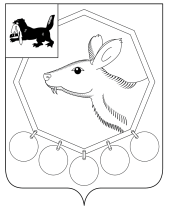 РОССИЙСКАЯ ФЕДЕРАЦИЯИРКУТСКАЯ ОБЛАСТЬМУНИЦИПАЛЬНОЕ ОБРАЗОВАНИЕ «БАЯНДАЕВСКИЙ РАЙОН»ПОСТАНОВЛЕНИЕ МЭРА669120, с.Баяндай, ул.Бутунаева, 2От 18.04.2016г.	№70							 Об утверждении отчета об исполнениибюджета муниципального образования«Баяндаевский район» за I квартал 2016 года        В соответствии с ч.5 ст.264.2 Бюджетного кодекса Российской Федерации, Положением о бюджетном процессе в муниципальном образовании «Баяндаевский район», утвержденный решением Думы муниципального образования «Баяндаевский район» от 24.12.2012 года № 32/4, руководствуясь статьями 27, 47 Устава муниципального образования «Баяндаевский район»постановляю:Утвердить отчет об исполнении бюджета муниципального образования «Баяндаевский район» за I квартал 2016 года (приложения к настоящему постановлению).Финансовому управлению администрации муниципального образования «Баяндаевский район» направить отчет об исполнении бюджета муниципального образования «Баяндаевский район» за I квартал 2016 года в Думу муниципального образования и контрольно-счетную палату муниципального образования в срок, не позднее 5 рабочих дней со дня официального опубликования настоящего постановленияНастоящее постановление подлежит опубликованию и размещению на официальном сайте муниципального образования «Баяндаевский район» в информационно-телекоммуникационной сети.Контроль за исполнением настоящего постановления оставляю за собой.Мэр района                                                                        А.П.Табинаев